Journey in Palestine                                listening to the call for peace with justiceSpeaker:  Pat Gaffney, former director of Pax Christi,                                                	  and now Chair of the Kennington Bethlehem Link                        Pat makes regular visits to the region and was in Palestine and Israel in October 2019.                                  She will reflect on her recent visit, highlighting the challenges and opportunities for those who work for peace and human rights.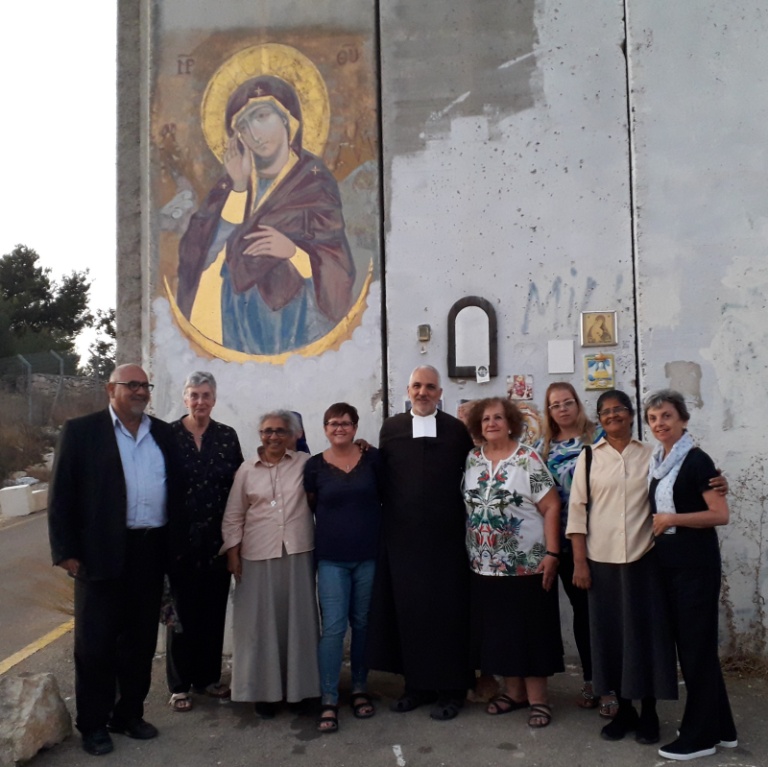 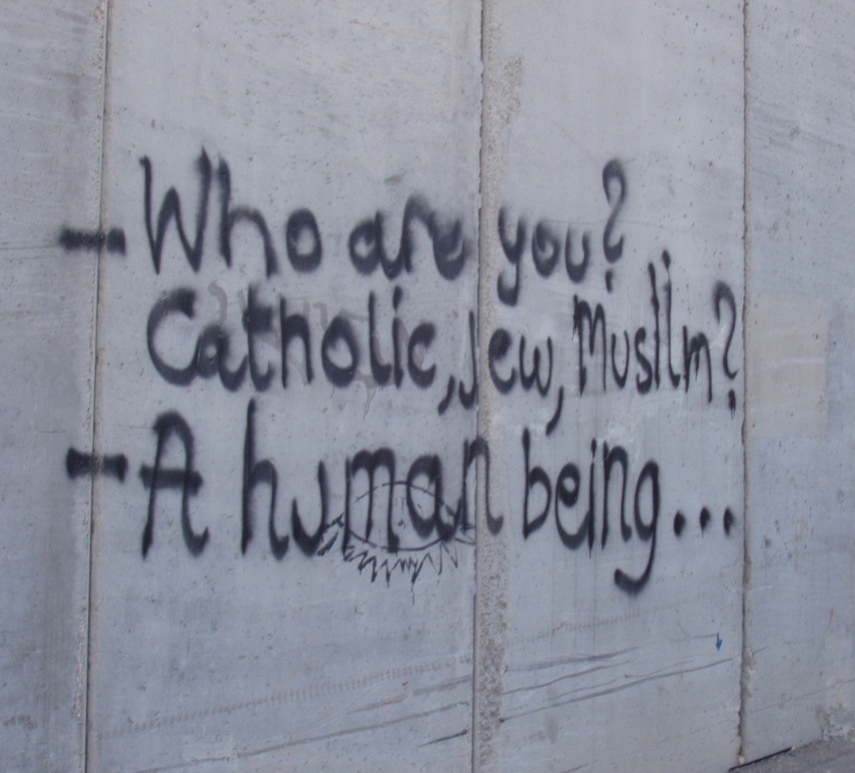             Praying at separation wall   			       Message at separation wallMonday, 30th March 2020                                                         at  7:30pm                                                                                     inCorpus Christi RC Church, Brixton Hill                                     (entrance to the Church Hall is on Trent Road)Transport:  Tube, Victoria Line to Brixton                                                      Buses: 45, 59, 159, 250, 333  